муниципальное бюджетное общеобразовательное учреждение«Средняя общеобразовательная школа №17 имени И.Л. Козыря пос. Шаумянского»                                                      ПРИКАЗ30.04.2015                                                                                          №159«О ведении электронного классного журнала и электронного дневника в2015-2016 учебном году»В соответствии с Федеральным законом от 29.12.2012 №273-ФЗ «Об образовании в Российской Федерации», Федеральным законом от 27.06.2012 №210-ФЗ «Об организации предоставления государственных и муниципальных услуг», Федеральным законом от 27.07.2006 №152-ФЗ «О персональных данных», на основе  методических рекомендации Министерства образования и науки Российской Федерации по внедрению систем ведения журналов успеваемости в электронном виде от 15.02.2012 № АП-147/07, 21.10.2014 №АК-3358/08 и в целях предоставления государственной (муниципальной) услуги «Предоставление информации о текущей успеваемости учащегося, ведение электронного дневника и электронного журнала успеваемости» в электронном видеПРИКАЗЫВАЮ 1.Организовать с 01.09.2015 года работу с электронным журналом 2.Создать рабочую группу  по контролю за функционированием и информационным наполнением электронных журналов успеваемости на период 01.05.2015 года по 31.08.2016 год  в составе:Маренко Паласиос О.В.  – заместитель директора по УВР;Яхина Е.С. –           заместитель директора по УВР, педагог-психолог;Евстифеева И.И. – заместитель директора по ВР;Темирчева А.Р. –   администратор школы по ведению электронного журнала и электронного дневника, учитель информатики;Великородная Т.И. – секретарь школы.2.1. Рабочей группе:-разработать план мероприятий по внедрению электронного журнала и  дневника в учебный процесс,  в срок до 20.06.2015 года; -локальные нормативные акты, обеспечивающие переход к использованию ЭЖ и разместить их на школьном сайте  в срок, до 20.05.2015 года; -подготовить технические средства ИКТ и программное обеспечение, в срок до 01.09.2015 года.3.Назначить ответственным за организацию внедрения электронного журнала успеваемости  заместителя директора по УВР Маренко Паласиос О.В.4.Назначить администратором школы по ведению электронного журнала и электронного дневника учителя технологии Темирчеву А.Р.5.Возложить следующие обязанности на сотрудников школы:Администратору школыпо ведению электронного журнала и электронного дневника:установка необходимого для работы электронного журнала и электронного дневника программного обеспечения, его своевременное обновление; обеспечение надлежащего функционирования созданной программной среды;предоставление реквизитов доступа учителям, классным руководителям, администрации школы; архивирование базы данных и сохранение ее на нескольких электронных носителях с целью предотвращения утери базы данных;работа со справочниками и параметрами системы;разделение класса на подгруппы совместно с учителями предметниками и классными руководителями в начале каждого учебного года; осуществление связи со службой технической поддержки;предоставление консультаций и обучение (при необходимости) участников проекта основным приемам работы с программным комплексом.Классному руководителю:своевременное заполнение данных об учащихся в базе данных Системы;предоставление реквизитов доступа родителям и учащимся школы;ведение учета сведений о пропущенных уроках учащихся;разделение класса на подгруппы совместно с учителями предметниками в начале каждого учебного года;информирование родителей о поведении и успехах учащегося через текстовые сообщения внутри системы и возможностях просмотра электронного дневника.Секретарю школы:          Ведение электронных личных дел обучающихся.прием заявлений, постановки на учет и зачисления  вобразовательное  учреждение Инспектору ОК:          Заполнение всех данных по кадрам;          Заполнение тарификации сотрудниковУчителям-предметникам:разделение класса на подгруппы совместно с классным руководителем в начале каждого учебного года;составление календарно-тематического плана;заполнение данных об успеваемости и посещаемости учащихся, видах учебных занятий, домашних заданиях;недопущение учащихся к работе с электронным журналом и дневником под логином и паролем учителя. 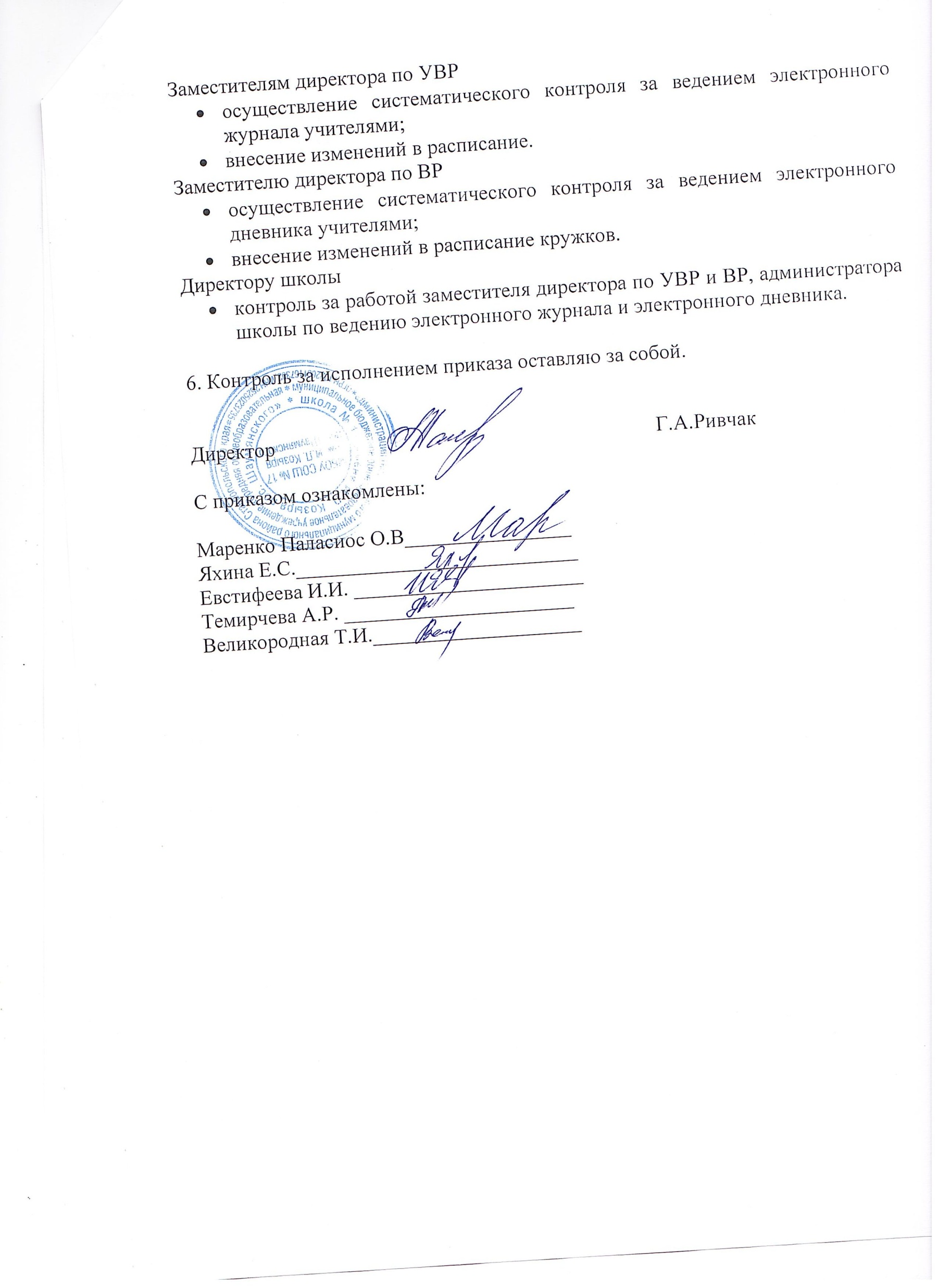 